 6 сентября в Генжеаульской  СОШ прошла Всероссийская акция «Классное собрание». Активисты школы провели собрание для родителей 6-10 классов. Тематика «Классного собрания» была посвящена Году добровольчества в РФ, волонтёрским проектам школы и деятельности РДШ. Мероприятие началось с яркого, позитивного представления команды активистов, затем родители посмотрели ролик о РДШ, а ведущие рассказали о работе, которая ведётся в школе по каждому направлению РДШ. Более подробно коснулись добровольчества и волонтёрских проектов. Родителям было предложено подискутировать на тему «Почему добровольчество – это важно?» и разработать оригинальную идею добровольческой акции. Родители активно участвовали в данном мероприятии. Им удалось разработать несколько проектов: "Подарок для детского садика", "Доброе сердце (помощь одиноким сельчанам)". Завершилось собрание общим флешмобом под гимн РДШ.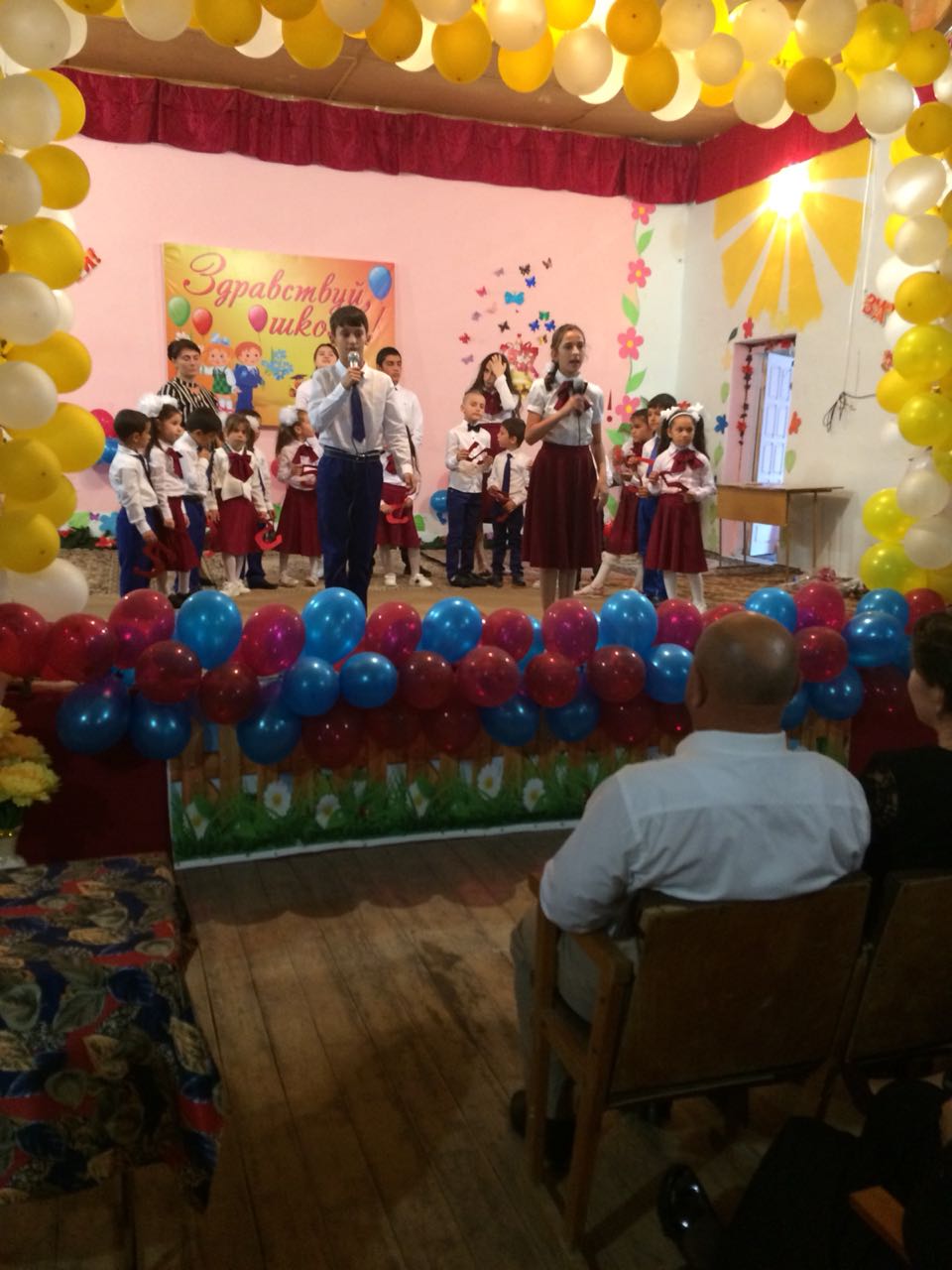 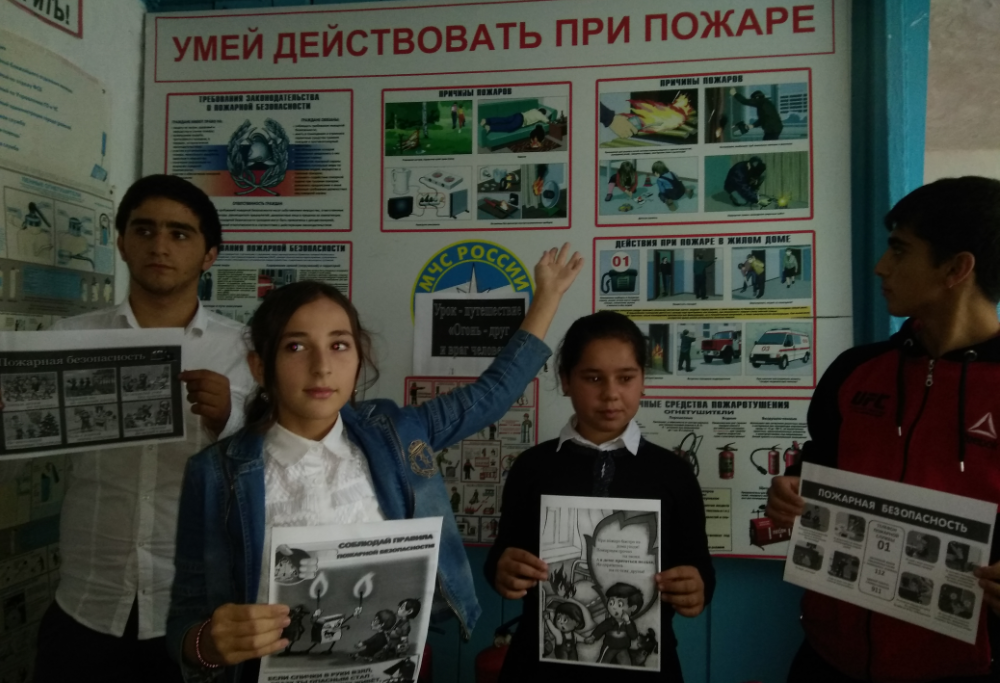 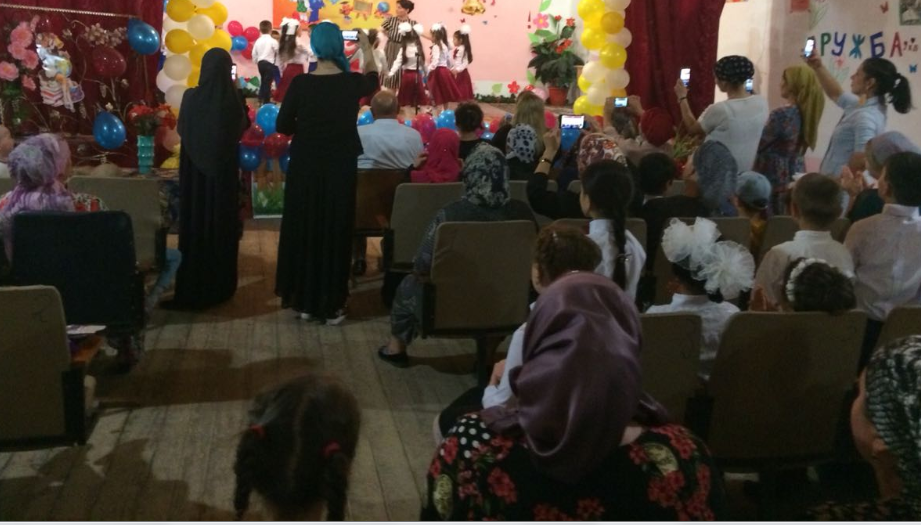 